Костромская межрайонная природоохранная прокуратура информирует. Экологические правонарушения как фактор вредного влияния на окружающую среду.Костромская межрайонная природоохранная прокуратура 29.09.2022 приняла участие в работе Круглого стола по вопросам охраны окружающей среды в научно-образовательном центре ДРОНТ Костромского государственного университета.Основными задачами проведения Круглого стола явились привлечение внимания студентов к актуальным экологическим проблема на территории Костромской области, а также участие студентов в природоохранных мероприятиях, повышение экологическую сознательность.В результате работы Круглого стола обсуждены важные вопросы по охране окружающей среды и рациональному природопользованию на территории Костромской области.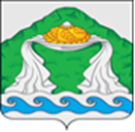 АДМИНИСТРАЦИЯ АПРАКСИНСКОГО СЕЛЬСКОГО ПОСЕЛЕНИЯ КОСТРОМСКОГО МУНИЦИПАЛЬНОГО РАЙОНАКОСТРОМСКОЙ ОБЛАСТИП О С Т А Н О В Л Е Н И Еот  09 января  2023  года                        №1                                    п. Апраксино Об организации в 2023 годуна территории Апраксинскогосельского поселенияобщественных работ         В целях обеспечения временной занятости и дополнительной социальной поддержки граждан, ищущих работу, в соответствии со статьями 7.2 и 24 Закона Российской Федерации от 19 апреля 1991 года №1032-1 «О занятости населения в Российской Федерации», пунктом 8 Положения об организации  общественных работ, утвержденного постановлением Правительства Российской Федерации от 14 июля 1997 года № 875, руководствуясь Уставом муниципального образования Апраксинское сельское поселение Костромского муниципального района Костромской области,           администрация ПОСТАНОВЛЯЕТ:	1. Утвердить перечень видов общественных работ на 2023 год  (Приложение).         2.Предложить предприятиям и организациям всех форм собственности, расположенным на территории Апраксинского сельского поселения, совместно с областным государственным казенным учреждением «Центр занятости населения по городу Костроме» организовать в 2023 году на территории сельского поселения общественные работы для   2-х  участников.         3.Рекомендовать руководителям предприятий и организаций всех форм собственности, расположенных на территории сельского поселения:          - создать временные рабочие места для проведения общественных работ и сообщить в областное государственное казенное учреждение «Центр занятости населения по городу Костроме» сведения о видах организуемых работ, периодах их проведения, количестве созданных рабочих мест, условиях оплаты труда;          - заключить с областным государственным казенным учреждением «Центр занятости населения по городу Костроме» договоры о совместной деятельности по организации и проведению общественных работ.          4.Провести на территории Апраксинского сельского поселения работу по информированию незанятого населения о порядке организации общественных работ и условиях участия в этих работах.         5. Контроль за исполнением настоящего постановления возложить на заместителя главы администрации Апраксинского сельского поселения Юдину Ю.С.         6. Настоящее постановление вступает в силу с момента его подписания.  Глава  Апраксинского сельского поселения                         О.В. ГлухареваАпраксинский вестникОбщественно — политическая газетаучредитель: Совет депутатов Апраксинского сельского поселенияКостромского муниципального района Костромской областиОбщественно-политическая газета учреждена Советом депутатов Апраксинского сельского поселенияЗарегистрированный первый номер от 06.07.06 г., тираж 10 экз. Адрес издательства п.Апраксино,ул.Молодёжная,дом 18. Тел.643-243